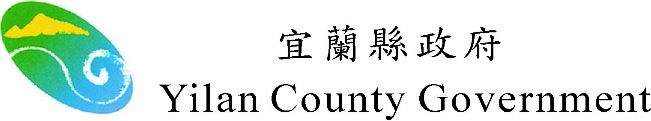 新聞稿發布日期：110年5月17日發布單位：宜蘭縣政府聯絡人姓名：教育處陳金奇0911828973農業處廖偉真0953191272衛生局朱麗香0932087732宜蘭配合高中職以下學生可不到校林姿妙縣長呼籲中央統一標準避免困擾稍早教育部宣布，高中職以下學生可不到校上課，不列入出席率計算，也不扣分，宜蘭將配合辦理；林姿妙縣長指出，弱勢生如選擇在家自主學習，縣府將提供午餐補助；她同時呼籲中央統一停課標準，避免教學現場及家長困擾。教育部宣布，高中職以下學生可以基於防疫目的請假，不到校上課，不列入出席率計算，也不扣分。但由於各縣市停課標準不同，令家長學生恐慌、地方政府也無所適從，林縣長特別懇請中央比照去年延後開學的模式，宣布即日起高中職以下全面停課至5月28日，縮短暑假，並研擬配套措施，避免造成教學現場及家長的困擾。林縣長表示，宜蘭弱勢學生若選擇在家自主學習，仍會提供午餐補助，如果家長有照顧孩子的需求，也請雇主盡量配合防疫照顧假；而家長仍可選擇把孩子送到學校，由學校來照顧。林縣長說，請不到校上課的學生務必在家自主學習，進行自我健康監控，不得到外遊蕩，以保障大家的健康。至於昨日傳出一位確診者進出羅東某醫療機構，縣府已完全掌握，也沒有群聚現象，請大家不要驚慌或散播未經證實訊息，衛生局提醒，如有散播不實訊息者，最高可罰300萬元。衛生局日前於國立陽明交通大學附設醫院停車場首設社區防疫篩檢站，林縣長表示，連日來，不少民眾前往社區防疫篩檢站進行篩檢，為了避免現場等候造成人潮，請大家務必先行預約，並禮讓身體不適等民眾優先檢測。衛生局再度強調，社區採檢並不是鼓勵民眾想驗就驗，而是必須符合社區監測通報，建議採檢對象條件包含自主健康管理者、認為有必要者（如足跡的相關者）及其他（依疫情指揮中心指示修正對象）。倘若已出現如：發燒、腹瀉、嗅覺異常、呼吸道症狀，且14天內有國外旅遊史、接觸史等相關症狀，則依衛生局協助優先到指定醫院採檢。而近日陸續傳出民眾搶購或囤積民生物資的情形，林縣長也表示，宜蘭稻米、蔬果、漁類等各項民生物資充足，大家千萬不要搶購或囤積民生物資，縣府已整合各鄉鎮農會、農會展售中心、農會超市、生產合作社等通路，提供線上購物及外送服務，請大家多加使用。